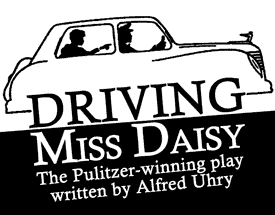 Protest Music ProjectTASK:Research protest music of the Civil Rights Movement.  Choose a song and present it to the class.ASSIGNMENT:Create a PowerPoint Presentation in which you:Provide an explanation of who the artist is and how and why he/she was important during the Civil Rights Movement.Play the song for your audience.Discuss why the lyrics of this song are significant and represent the feeling of the Civil Rights Movement.